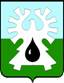 МУНИЦИПАЛЬНОЕ ОБРАЗОВАНИЕ ГОРОД УРАЙХанты-Мансийский автономный округ - Юграадминистрация ГОРОДА УРАЙПОСТАНОВЛЕНИЕот 	№ О внесении изменений в муниципальную программу «Улучшение жилищных условий граждан, проживающих на территории муниципального образования город Урай» на 2016-2018 годыВ целях реализации государственной программы Ханты-Мансийского автономного округа – Югры «Обеспечение доступным и комфортным жильем жителей Ханты-Мансийского автономного округа – Югры в 2018 - 2025 годах и на период до 2030 года», утвержденной постановлением Правительства Ханты-Мансийского автономного округа – Югры от 09.10.2013 №408-п, государственной программы Ханты-Мансийского автономного округа – Югры «Социальная поддержка жителей Ханты-Мансийского автономного округа - Югры на 2018 - 2025 годы и на период до 2030 года», утвержденной постановлением Правительства Ханты-Мансийского автономного округа - Югры от 09.10.2013 №421-п, в соответствии со статьей 179 Бюджетного кодекса Российской Федерации, постановлением администрации города Урай от 26.04.2017 №1085 «О муниципальных программах муниципального образования городской округ город Урай»:1. Внести изменения в муниципальную программу «Улучшение жилищных условий граждан, проживающих на территории муниципального образования город Урай» на 2016-2018 годы, утвержденную постановлением администрации города Урай от 30.09.2015 №3211, согласно приложению. 2. Опубликовать постановление в газете «Знамя» и разместить на официальном сайте органов местного самоуправления города Урай в информационно-телекоммуникационной сети «Интернет».3. Контроль за выполнением постановления возложить на первого заместителя главы  города Урай В.В.Гамузова, заместителя главы города Урай И.А.Фузееву.Глава города Урай	А.В.ИвановПриложение к постановлению администрации города Урай от ______________№ _______Изменения в муниципальную программу «Улучшение жилищных условий граждан, проживающих на территории муниципального образования город Урай» на 2016-2018 годы Строку «Объемы и источники финансирования программы» паспорта муниципальной программы изложить в следующей редакции:«».Подпункт 17 пункта 2.4 раздела 2 изложить в следующей редакции:«17. Доля населения, получившего жилые помещения и улучшившего жилищные условия в отчетном году, в общей численности населения, состоящего на учете в качестве нуждающегося в жилых помещениях. Измеряется в процентах, определяется на основании числа семей, получивших жилые помещения и улучшивших жилищные условия в соответствии с программой, и числа семей, состоящих на учете в качестве нуждающихся в жилых помещениях на начало года. Рассчитывается по формуле:Дулучш = ∑Сулучш / ОЧнуждающ *100%где:Дулучш – доля населения, получившего жилые помещения и улучшившего жилищные условия в отчетном году, в общей численности населения, состоящего на учете в качестве нуждающегося в жилых помещениях;∑Сулучш  - число семей, получивших жилые помещения и улучшивших жилищные условия в отчетном году;ОЧнуждающ  - число семей, состоящих на учете в качестве нуждающихся в жилых помещениях на начало года.».3. В таблице 4.1 раздела 4:1) строку 7 изложить в следующей редакции:«»;2)  строку 10 изложить в следующей редакции: « »;3)  строки 12-13 изложить в следующей редакции: «       »;4) строку «Итого по программе:» изложить в следующей редакции:«».4. В таблице 4.2 раздела 4: 1) строки 1-3 изложить в следующей редакции:«»;2)  строки 5-8 изложить в следующей редакции: « »;3)  строки 17-19 изложить в следующей редакции: « ».Объемы и источники финансирования программыВсего 1 412 976,5 тысяч рублей (в т.ч. по годам:2016 год – 435 368,4 тысяч рублей,2017 год – 355 732,5 тысяч рублей,2018 год – 621 875,6 тысяч рублей),в том числе:федеральный бюджет 8 978,3 тысяч рублей(в т.ч. по годам:2016 год – 4 705,9 тысяч рублей,2017 год – 1 279,2 тысяч рублей,2018 год – 2 993,2 тысяч рублей);бюджет Ханты-Мансийского автономного округа – Югры 1 111 073,5 тысяч рублей(в т.ч. по годам:2016 год – 357 471,2 тысяч рублей,2017 год – 266 222,4 тысяч рублей,2018 год – 487 379,9 тысяч рублей);бюджет городского округа город Урай                          292 924,7 тысяч рублей (в т.ч. по годам:2016 год –  73 191,3 тысяч рублей,2017 год –  88 230,9 тысяч рублей,2018 год – 131 502,5 тысяч рублей)7Выплата возмещений за жилые помещения в рамках соглашений, заключенных с собственниками изымаемых жилых помещенийБюджет     городского округа город Урай93 603,715 567,535 609,842 426,4Управление по учету и распределению муниципального жилого фонда администрации города Урай10Предоставление молодым семьям социальных выплат в виде субсидийФедеральный бюджет3 451,7907,51 279,21 265,0Управление по учету и распределению муниципального жилого фонда администрации города Урай10Предоставление молодым семьям социальных выплат в виде субсидийБюджет Ханты-     Мансийского автономного округа - Югры22 244,15 828,28 215,28 200,7Управление по учету и распределению муниципального жилого фонда администрации города Урай10Предоставление молодым семьям социальных выплат в виде субсидийБюджет     городского округа  город Урай1 325,2354,6472,8497,8Управление по учету и распределению муниципального жилого фонда администрации города Урай12Улучшение жилищных условий ветеранов Великой Отечественной войны и вставших на учет в качестве нуждающихся в жилых помещениях до 1 января 2005 года ветеранов боевых действий, инвалидов и семей, имеющих детей-инвалидов Федеральный бюджет5 526,63 798,40,01 728,2Управление по учету и распределению муниципального жилого фонда администрации города Урай 12Улучшение жилищных условий ветеранов Великой Отечественной войны и вставших на учет в качестве нуждающихся в жилых помещениях до 1 января 2005 года ветеранов боевых действий, инвалидов и семей, имеющих детей-инвалидов Бюджет Ханты-Мансийского автономного округа - Югры464,2464,20,00,0Управление по учету и распределению муниципального жилого фонда администрации города Урай 13Реконструкция нежилого здания детской поликлиники под жилой дом в городе УрайБюджет городского округа  город Урай76 722,019 390,025 000,032 332,0Муниципальное казенное учреждение «Управление капитального строительства города Урай»Итого по программе:Всего:1 412 976,5435 368,4355 732,5621 875,6Итого по программе:Федеральный бюджет8 978,34 705,91 279,22 993,2Итого по программе:Бюджет Ханты-     Мансийского автономного округа - Югры1 111 073,5357 471,2266 222,4487 379,9Итого по программе:Бюджет     городского округа город Урай292 924,773 191,388 230,9131 502,51Количество квартир, приобретаемых в муниципальную собственность в рамках заключенных контрактовед.212192971754642Количество семей, которым предоставлены жилые помещения при расселении домов семей1228489742473Площадь жилых помещений, изъятых в  муниципальную собственность путем выплаты возмещений за жилые помещения в рамках соглашений, заключенных с собственниками изымаемых жилых помещений кв.м.205,2364,3876,61 098,82 339,75Количество расселенных жилых домов, жилые помещения которых признаны непригодными для проживания, либо аварийныхед.1271910366Доля расселенных многоквартирных домов в соответствии с программой, в общем числе многоквартирных домов, жилые помещения в которых признаны непригодными (число многоквартирных домов, жилые помещения которых признаны непригодными на 1 января 2015 года - 236), нарастающим итогом%9,73,011,015,315,37Количество граждан, которым  предоставлены жилые помещения по договорам социального найма в порядке очередностисемей1015714368Доля граждан, которым  предоставлены жилые помещения по договорам социального найма в порядке очередности в соответствии с программой, в общем числе граждан, состоящих на учете в качестве нуждающихся в жилых помещениях (число состоящих на учете в качестве нуждающихся в жилых помещениях на 1 апреля 2015 года - 621), нарастающим итогом%1,62,43,25,85,817Доля населения, получившего жилые помещения и улучшившего жилищные условия в отчетном году, в общей численности населения, состоящего на учете в качестве нуждающегося в жилых помещениях%29,755,427,345,345,318Число семей, получивших жилые помещения и улучшивших жилищные условия в отчетном годуед.20435015022522519Число семей, состоящих на учете на получение жилья на начало года ед.687632550495495